The current issue and full text archive of this journal is available on Advances in Decision Sciences at:https://iads.site/TitleAuthor (First Name, Last Name)Department, University, City, CountryAbstractKeywords Paper type Research paperIntroduction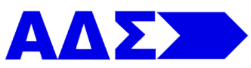 Running TitleReceived Day Month YearRevised Day Month YearDay Month YearDay Month YearAccepted Day Month YearFollow instruction on ADS websiteAdvances in Decision Sciences Vol. 33 No. 8, 2021pp. 1709-1722© Asia University2090-3367DOI 10.47654/ ADS Vol, IssueTheoretical background: FOLLOW INSTRUCTIONRunning Title